ACRO GYM Tutorials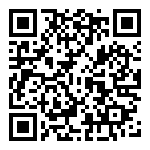 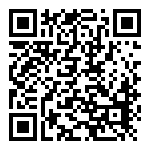 Cartwheel to handstand on kneesBack Pike Overheadhttp://www.youtube.com/watch?v=Q4SB4KqxpkQ&feature=player_embeddedhttp://www.youtube.com/watch?v=gbCpMmoNOwY&feature=player_embedded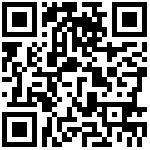 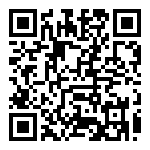 Front Bird SupportCandle Stick Handstandhttp://www.youtube.com/watch?v=XmEjpzdujjohttp://www.youtube.com/watch?v=bPEwkVPlWSI&feature=player_embedded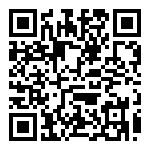 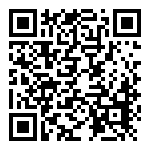 Straight Boost JumpStraight Jump off Kneehttp://www.youtube.com/watch?v=hRWDsc0DfJM&feature=player_embeddedhttp://www.youtube.com/watch?v=O7aT0CRdSVg&feature=player_embedded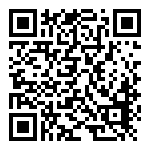 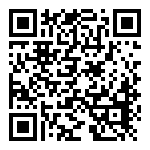 Climb onto shoulders and SitFront Bird Supporthttp://www.youtube.com/watch?v=xjx0AcikRzc&feature=player_embeddedhttp://www.youtube.com/watch?v=H4IaAAZlObk&feature=player_embedded